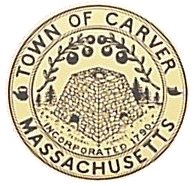 Cranberry Land USACarver Conservation CommissionTown Hall, 108 Main Street					Telephone:  508-866-3482Carver MA 02330					                        Fax:  508-866-3430PUBLIC MEETING NOTICEPOSTED IN ACCORDANCE WITH THE PROVISIONS OF M.G.L. CHAPTER 30A SECTION 20 AMENDEDLOCATION OF MEETING:  MEETING ROOM #1 – CARVER TOWN HALL, CARVER MA 02330AGENDA for Wednesday, March 28, 2018 12:00 PM in the Conservation OfficeAUTHORIZED PERSON - JIM NAUEN, CHAIRORDER OF BUSINESS12:00 PM –  Lot 4-A WENHAM ROAD Informal discussion on revised plans in regard to Lot 4A Wenham Road